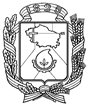 АДМИНИСТРАЦИЯ ГОРОДА НЕВИННОМЫССКАСТАВРОПОЛЬСКОГО КРАЯПОСТАНОВЛЕНИЕ29.12.2021                               г. Невинномысск                                       № 2298О внесении изменения в Положение о проведении аттестации муниципальных служащих муниципальной службы в администрации города Невинномысска, в органах администрации города Невинномысска с правами юридического лица, утвержденное постановлением администрации города Невинномысска от 18 ноября 2013 г. № 3631 В соответствии с Федеральным законом от 02 марта 2007 года № 25-ФЗ «О муниципальной службе в Российской Федерации», Законом Ставропольского края от 24 декабря 2007 г. № 78-кз «Об отдельных вопросах муниципальной службы в Ставропольском крае», постановляю:Внести изменение в Положение о проведении аттестации муниципальных служащих муниципальной службы в администрации города Невинномысска, в органах администрации города Невинномысска с правами юридического лица, утвержденное постановлением администрации города Невинномысска от 18 ноября 2013 г. № 3631 «Об утверждении Положения о проведении аттестации муниципальных служащих муниципальной службы в администрации города Невинномысска, в органах администрации города Невинномысска с правами юридического лица», изложив абзац второй пункта 6 в следующей редакции:«Председателем аттестационной комиссии является глава города (уполномоченный им представитель нанимателя (работодатель). В состав аттестационной комиссии включаются представитель нанимателя (работодатель) и (или) уполномоченные им муниципальные служащие, в том числе из отдела кадров и наград администрации города (кадровой службы органа администрации города с правами юридического лица), а также первый заместитель (заместитель) главы администрации города. В состав аттестационной комиссии также включаются представители научных, образовательных и других организаций, являющиеся специалистами в соответствующих областях и видах профессиональной служебной деятельности муниципального служащего, приглашаемые представителем нанимателя (работодателем) в качестве независимых экспертов. Число независимых экспертов должно составлять не менее одной четверти от общего числа членов аттестационной комиссии».2Опубликовать настоящее постановление в газете «Невинномысский рабочий», а также разместить в сетевом издании «Редакция газеты «Невинномысский рабочий» и на официальном сайте администрации города Невинномысска в информационно-телекоммуникационной сети «Интернет». Главы города Невинномысска Ставропольского края                                                                    М.А. Миненков